Sukladno članku 12., stavak 1. Zakona o javnoj nabavi (NN 120/16), članku 5. Odluke o postupku jednostavne nabave u upravnim tijelima Grada Poreča – Parenzo („Službeni glasnik Grada Poreča – Parenzo“ broj: 10/2017) i Odluke Gradonačelnika o imenovanju stručnog povjerenstva Naručitelja od 24.11 2017. godine, KLASA: 406-09/17-04/121, URBROJ: 2167/01-09/01-17-2 za godišnju procijenjenu vrijednost nabave iz Plana nabave manju od 200.000 kuna bez PDV-a odnosno 500.000 kuna bez PDV-a (tzv. jednostavnu nabavu) utvrđuje se slijedeći: POZIV ZA DOSTAVU PONUDAPOSTUPAK JEDNOSTAVNE NABAVEusluge najma, dovoza, istovara, montaže, demontaže, ukrcaja i odvoza montažnih tribina za potrebe održavanja manifestacije „EHF EURO CROATIA 2018“45223820-0 - Montažne konstrukcije i sastavni dijeloviEvidencijski broj nabave: KLASA:406-09/17-04/120NARUČITELJ: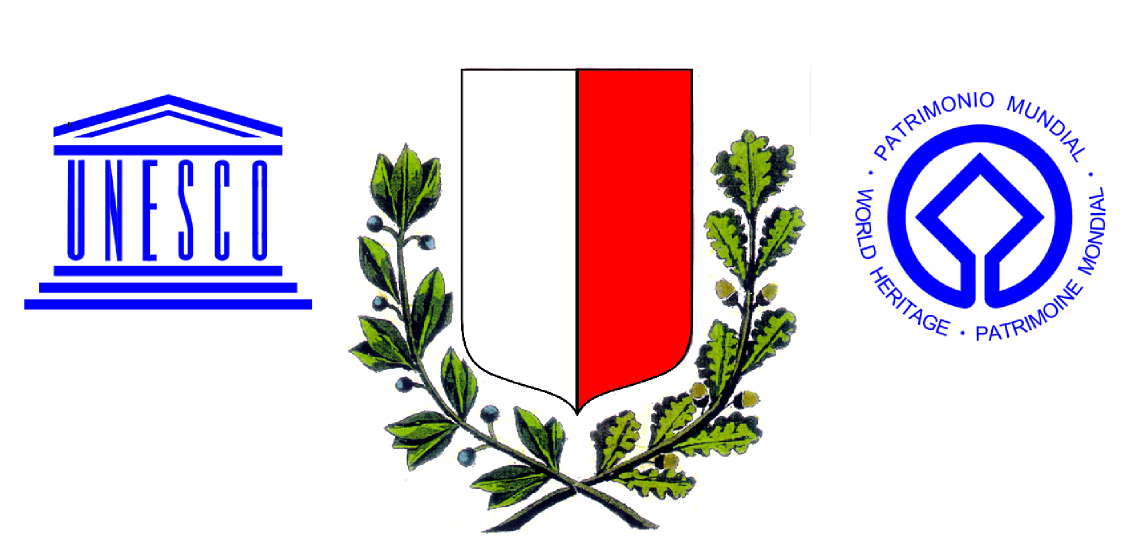 GRAD POREČ - PARENZO52440 Poreč - Parenzo, Obala m. Tita 5Pravo sudjelovanja na nadmetanju u postupku jednostavne nabave za koji je javno objavljen poziv za dostavu ponuda imaju svi zainteresirani gospodarski subjekti, a mogu sudjelovati u postupku nadmetanja podnošenjem cjelokupne ponude za predmet nabave, u skladu sa zahtjevima i uvjetima iz poziva za dostavu ponuda.PODACI O JAVNOM NARUČITELJUGrad Poreč- ParenzoObala m.Tita 5/1, 52440 PorečOIB 41303906494Telefon-centrala: 052 451 099Odgovorna osoba naručitelja: Gradonačelnik, Loris PeršurićInternetska adresa: www.porec.hrOSOBA ILI SLUŽBA ZADUŽENA ZA KONTAKT - KOMUNIKACIJU S PONUDITELJIMA, IZMJENA I/ILI POZIVA ZA NADMETANJE, TRAŽENJE POJAŠNJENJASlužba zadužena za komunikaciju s ponuditeljima i pojašnjenje dokumentacije:  Upravni odjel za komunalni sustav, broj telefona: 052/431-160 ili na adresu elektroničke pošteslavko.sinozic@porec.hr, za pitanja vezana uz poziv i za tehnička pitanja.,Zahtjev sa svim pitanjima koja bi gospodarski subjekt želio postaviti naručitelju u svezi objašnjenja i izmjene vezane za dokumentaciju za nadmetanje, mora biti postavljen pravodobno. Zahtjev je pravodoban ako je dostavljen naručitelju najkasnije tijekom trećeg (3.) dana prije dana u kojem ističe rok za dostavu ponuda i to isključivo u pisanom obliku. Pod uvjetom da je zahtjev dostavljen pravodobno, posljednje dodatne informacije i objašnjenja vezana uz dokumentaciju Naručitelj će staviti na raspolaganje najkasnije tijekom drugog (2.) dana prije dana u kojem ističe rok za dostavu ponuda. Ukoliko će biti potrebno da naručitelj mijenja dokumentaciju, produžiti će rok za dostavu ponuda na način da svi gospodarski subjekti od izmjene imaju najmanje 5 dana za dostavu ponude. Dodatne informacije i objašnjenja stavljaju se na raspolaganje na isti način i na istim internetskim stranicama kao i osnovna dokumentacija bez navođenja podataka o podnositelju zahtjeva. EVIDENCIJSKI BROJ NABAVE: 	 Evidencijski broj nabave prema Planu nabave za 2017. godinu je KLASA:406-09/17-04/120VRSTA POSTUPKA  NABAVE Postupak jednostavne nabave – javno prikupljanje ponuda.Sukladno članku 12., stavak 1. Zakona o javnoj nabavi (NN 120/16)  i članku 5. Odluke o postupku jednostavne nabave u upravnim tijelima Grada Poreča – Parenzo („Službeni glasnik Grada Poreča – Parenzo“ broj: 10/2017) za godišnju procijenjenu vrijednost nabave iz Plana nabave manju od 200.000 kuna bez PDV-a  za robe i usluge odnosno 500.000 kuna bez PDV-a za radove (tzv. jednostavnu nabavu) Naručitelj nije obvezan provoditi postupke javne nabave propisane Zakonom o javnoj nabavi.PROCIJENJENA VRIJEDNOST NABAVEProcijenjena vrijednost predmeta nabave iznosi 198.000,00 kuna bez PDV-a.VRSTA UGOVORA O  NABAVINaručitelj će po okončanju postupka nabave s odabranim ponuditeljem sklopiti ugovor za usluge najma, dovoza, istovara, montaže, demontaže, ukrcaja i odvoza montažnih tribina za potrebe održavanja manifestacije „EHF EURO CROATIA 2018“. OPIS PREDMETA NABAVE, OZNAKA I NAZIV IZ JEDINSTVENOG RJEČNIKA JAVNE NABAVE Predmet nabave:  Usluge najma, dovoza, istovara, montaže, demontaže, ukrcaja i odvoza montažnih tribina za potrebe održavanja manifestacije „EHF EURO CROATIA 2018“, sve sukladno specifikacijama troškovnika i projektnog zadatka iz privitka ovog poziva.Oznaka i naziv iz Jedinstvenog rječnika javne nabave : 45223820-0 - Montažne konstrukcije i sastavni dijeloviKOLIČINA I TEHNIČKA SPECIFIKACIJA  PREDMETA NABAVE, JEDNAKOVRIJEDNI PROIZVODI, TROŠKOVNIKU Troškovniku je navedena točna količina predmeta nabave. Obračun konačne vrijednosti radova utvrditi će se na temelju stvarno izvedenih količina i ugovorenih jediničnih cijena koje su fiksne i nepromjenjive. Naručitelj zadržava pravo izvođenja smanjenog obima radova. Tehničke specifikacije dane su u troškovniku koji je prilog ovom pozivu za dostavu ponuda.Ponuditelj mora dostaviti ponudu za sve stavke na način kako je to definirano u Troškovniku. U jediničnu cijenu uključena je:Usluge najma, dovoza, istovara, montaže, demontaže, ukrcaja i odvoza montažnih tribina za potrebe održavanja manifestacije „EHF EURO CROATIA 2018“,Angažman svih strojeva, alata, pomoćnog osoblja, specifičnih uređaja, te sitno spojnog materijala i ostalih komponenti neophodnih da se stavka izvede u cijelosti i kao takva bude jedinstvena cjelina,U stavku ukalkulirati i dobavu, transport i montažu adekvatne zaštite za postavljanje tribina na parket dvorane, uključujući i opremu i materijal za rasterećenje točkastog opterećenja partera dvorane.Upute za popunjavanje troškovnika i jednakovrijednost:Ponuditelj mora ispuniti sve tražene stavke iz obrasca Troškovnika. Potrebno je upisati jediničnu cijenu stavke, ukupnu cijenu stavke  („Ukupna cijena“ stavke izračunava se kao umnožak  „Količine“ i „Jedinične cijene“ stavke i mora biti zaokružena na dvije decimale), i rekapitulaciju za svaku cjelinu.Ako ponuditelj ne ispuni sve stavke Troškovnika u skladu sa zahtjevima ovog poziva za nadmetanje ili promijeni tekst ili količine navedene u Troškovniku, smatrat će se da je takav Troškovnik nepotpun i nevažeći te će ponuda biti odbijena. Jamstveni  rokJamstveni rok traje tijekom cijelog perioda održavanja manifestacije „EHF EURO CROATIA 2018“, i traje do demontaže i odvoza svih komponenti.MJESTO IZVOĐENJA RADOVAMjesto koje je predmet izrade projektne dokumentacije je Grad Poreč - Parenzo na lokaciji u sportskoj dvorani Žatika.ROK  ISPORUKE ODNOSNO POČETKA I ZAVRŠETKA RADOVA /TRAJANJE UGOVORA O  NABAVIPredmetne tribine moraju biti montirane, ispitane i potpunoj funkciji dana 05.01.2018. godine.Demontaža tribina vrši se nakon 17.01.2018. godine, a najkasnije do 19.01.2018. godine moraju se maknuti iz objekta sportske dvorane.Napomena: Ponuditelji moraju uzeti u obzir da se montaža vrši u vrijeme izvođenja i ostalih radova na uređenju i pripremi objekta za manifestaciju „EHF EURO CROATIA 2018“, da su ostalim sudionicima u pripremnim radovima potrebni manipulativni prostori te pod tim uvjetima MORAJU uzeti u obzir početak montaže tribina u obvezatno usklađenje dinamičkih planova montaže s ostalim sudionicima na pripremi, a sve prema napucima glavnog koordinatora radova.OBAVEZNI RAZLOZI ISKLJUČENJASvaki ponuditelj mora dostaviti: 11.1.Odgovarajuću izjavu kojom ovlaštena osoba gospodarskog subjekta izjavljuje da nije pravomoćno osuđena za bilo koji od  kaznenih dijela iz članka 251. stavak 1. točka a) do f) Zakona o javnoj nabavi (NN broj 120/16). Za potrebe utvrđivanja okolnosti iz ove točke gospodarski subjekt u ponudi dostavlja izjavu. Izjavu daje osoba po zakonu ovlaštena za zastupanje gospodarskog subjekta. U tu svrhu potrebno je popuniti obrazac Izjave o nekažnjavanju koja se nalazi u privitku (Obrazac 1) ovog poziva za dostavu ponuda. Izjava ne smije biti starija od tri (3) mjeseca računajući od dana objave poziva za dostavu ponuda.11.2.  Dokaz da je ispunio obveze plaćanja dospjelih poreznih obveza i obveza za mirovinsko i zdravstveno osiguranje. U svrhu dokazivanja  ispunjavanja obveza iz točke 11.2. ponuditelj mora dostaviti potvrdu porezne uprave o nepostojanju duga (Privitak 1). Potvrda ne smije biti starija od tri (3) mjeseca računajući od dana objave poziva za dostavu ponuda.11.3. Dokaz da je ispunio dospjele porezne i druge obveze prema Gradu Poreču-Parenzo, osim ako je gospodarskom subjektu sukladno posebnim odlukama odobrena odgoda plaćanja navedenih obveza. U svrhu dokazivanja  ispunjavanja obveza iz točke 11.3., ponuditelj dostavlja potvrdu Grada Poreča – Parenzo,  UO za proračun i gospodarstvo, iz koje je razvidno nepostojanje duga (Privitak 2). Potvrda ne smije biti starija od tri (3) mjeseca računajući od dana objave poziva za dostavu ponuda.11.4. Ostali razlozi isključenja ponuditelja i dokumenti koje ponuditelji moraju dostaviti i na temelju kojih se utvrđuje postoje li razlozi za isključenje:Naručitelj će isključiti ponuditelja iz postupka nabave ukoliko postoje sljedeći razlozi za isključenje: ako je nad njime otvoren stečaj, ako je u postupku likvidacije, ako njime upravlja osoba postavljena od strane nadležnog suda, ako je u nagodbi s vjerovnicima, ako je obustavio poslovne djelatnosti ili se nalazi u sličnom postupku prema propisima države sjedišta gospodarskog subjekta i/ili ako je nad njime pokrenut prethodni postupak radi utvrđivanja uvjeta za otvaranje stečajnog postupka ili postupak likvidacije po službenoj dužnosti, ili postupak nadležnog suda za postavljanje osobe koja će njime upravljati, ili postupak nagodbe s vjerovnicima ili se nalazi u sličnom postupku prema propisima države sjedišta gospodarskog subjekta, ako se radi o slijedećim slučajevima: ponudu ponuditelja koji nije dokazao svoju sposobnost u skladu s pozivom za dostavu ponuda, ponudu koja nije cjelovita, ponudu koja je suprotna odredbama poziva za dostavu ponuda, ponudu u kojoj cijena nije iskazana u apsolutnom iznosu, ponudu za koju ponuditelj nije pisanim putem prihvatio ispravak računske pogreške, ponudu za koju javni naručitelj osnovano smatra da nije rezultat tržišnog natjecanja, ponudu koja sadrži štetne odredbe, drugom slučaju ukoliko se utvrdi da je ponuda suprotna važećoj zakonskoj regulativi. Ponuda pristigla nakon isteka roka za dostavu ponuda, ne otvara se i evidentira se kao zakašnjela ponuda. Zakašnjela ponuda se bez odgode neotvorena vraća pošiljatelju.Za dokazivanje okolnosti iz točke 11.4 nije potrebno dostavljati dokaz već će Naručitelj nakon pregleda i ocjene ponude te rangiranja prije davanja prijedloga o odabiru, po potrebi, od najpovoljnijeg ponuditelja zatražiti dokaz o nepostojanju razloga isključenja.UVJETI I DOKAZI SPOSOBNOSTI PONUDITELJAPonuditelj, odnosno zajednica ponuditelja, dužan je u svojoj ponudi priložiti dokumente kojima dokazuje svoju pravnu i poslovnu sposobnost te tehnički i stručnu sposobnost.Dokumenti za dokazivanje sposobnosti moraju biti na hrvatskom jeziku i latiničnom pismu. Ukoliko je ponuditelj registriran izvan Republike Hrvatske ili je dokument za dokazivanje sposobnosti na stranom jeziku, uz prilaganje dokumenata za dokazivanje sposobnosti na stranom jeziku, ponuditelj je dužan uz svaki dokument priložiti i prijevod ovlaštenog prevoditelja na hrvatski jezik.Uvjeti i dokazi  pravne i poslovne sposobnosti Ponuditelj dokazuje svoju pravnu i poslovnu sposobnost dostavom:Izvoda o upisu u sudski, obrtni, strukovni ili drugi odgovarajući registar države sjedišta gospodarskog subjekta (Privitak 3) iz kojeg je razvidno da je registriran za djelatnost koja je predmet ovog poziva za dostavu ponuda. Upis u registar dokazuje se odgovarajućim izvodom,  a ako se oni ne izdaju u državi sjedišta gospodarskog subjekta, gospodarski subjekt može dostaviti izjavu s ovjerom potpisa kod nadležnog tijela. Dokaz se može priložiti u neovjerenoj preslici i ne smije biti stariji od tri (3) mjeseca računajući od dana objave poziva za dostavu ponuda. Uvjeti i dokazi tehničke i stručne sposobnostiPonuditelj dokazuje svoju tehničku i stručnu sposobnost dostavom:Popisa ugovora o obavljenim radovima (Obrazac 2) koji su isti ili slični  kao što je ovaj predmet nabave izvršenih u godini u kojoj je započeo postupak  nabave i tijekom 3 godine koje su prethodile toj godini. Kako bi dokazao svoju sposobnost, ponuditelj mora dokazati da je u navedenom razdoblju uredno izvršio najmanje jedan ugovor za iste ili slične poslove čija je vrijednost jednaka ili veća od procijenjene vrijednosti nabave. Popis ugovora sadrži iznos, datum, mjesto izvođenja radova i naziv druge ugovorne strane. Naručitelj može prema potrebi provjeriti istinitost dostavljenih podataka.UVJETI SPOSOBNOSTI U SLUČAJU ZAJEDNICE PONUDITELJAZajednica ponuditelja je udruženje više gospodarskih subjekata koje je pravodobno dostavilo zajedničku ponudu po pozivu za dostavu ponuda.U slučaju zajednice ponuditelja svi članovi zajednice ponuditelja moraju pojedinačno dokazati nepostojanje okolnosti iz točke 11. odnosno moraju dokazati ispunjavanje uvjeta iz točke 12. ovog poziva.Za potrebe dostavljanja ponude naručitelj ne smije od zajednice ponuditelja zahtijevati određeni pravni oblik njihova zajedničkog ustrojstva, ali može poslije odabira od zajednice ponuditelja zahtijevati određeni pravni oblik u mjeri u kojoj je to potrebno za zadovoljavajuće izvršenje ugovora. U zajedničkoj ponudi mora biti navedeno koji će dio ugovora o javnoj nabavi (predmet, količina, vrijednost i postotni dio) izvršavati pojedini član zajednice ponuditelja. Ponuda zajednice ponuditelja sadrži naziv i sjedište svih gospodarskih subjekata iz zajedničke ponude, OIB, broj računa, adresu za dostavu pošte, adresu e-pošte, kontakt osobu ponuditelja, broj telefona i telefaksa uz naznaku člana zajednice ponuditelja koji je ovlašten za komunikaciju s naručiteljem.  Ponuditelj koji je samostalno podnio ponudu ne smije istodobno sudjelovati u zajedničkoj ponudi. Ukoliko ponudu podnosi zajednica ponuditelja potrebno je ispuniti obrazac u privitku poziva za dostavu ponuda (Obrazac 3).  SUDJELOVANJE PODUGOVARATELJAAko ponuditelj namjerava angažirati podugovaratelje, obvezan je u ponudi navesti podatke o dijelu ugovora o nabavi koji namjerava dati u podugovor  te podatke:podatke o podugovarateljima (naziv ili tvrtka, sjedište, OIB (ili nacionalni identifikacijski broj prema zemlji sjedišta gospodarskog subjekta, ako je primjenjivo i broj računa podugovaratelja) ipredmet, količinu, vrijednost podugovora i postotni dio ugovora  o javnoj nabavi koji se daje u podugovor.Traženi podaci čine obvezni dio ugovora o nabavi. Sudjelovanje podugovaratetelja ne utječe na odgovornost ponuditelja za izvršenje ugovora. Odabrani ponuditelj može tijekom izvršenja ugovora od javnog naručitelja zahtijevati:- promjenu podugovaratelja za onaj dio ugovora koji je prethodno dao u podugovor,- preuzimanje izvršenja dijela ugovora o javnoj nabavi koji je prethodno dao u podugovor,- uvođenje jednog ili više novih podugovaratelja čiji ukupni dio ne smije prijeći 30% vrijednosti ugovora neovisno o tome je li prethodno dao dio ugovora o javnoj nabavi u podugovor ili ne.Odabrani ponuditelj  je dužan javnom naručitelju dostaviti sve podatke u skladu sa zahtjevima iz ovog poziva. Ukoliko ponuditelj ne dostavi podatke o podugovaratelju, smatra se da će cjelokupni predmet nabave obaviti samostalno. OBLIK, NAČIN IZRADE I SADRŽAJ PONUDAPonuda se dostavlja na Ponudbenom listu (Obrazac 4) i Troškovniku iz ovog Poziva na dostavu ponude, a koje je potrebno ispuniti i potpisati od strane ovlaštene osobe ponuditelja. Nije dozvoljeno nuditi alternative ponude.Ponuda se izrađuje u jednom izvornom primjerku, u papirnatom obliku na način da čini cjelinu. Ako zbog opsega ili drugih objektivnih okolnosti ponuda ne može biti izrađena na način da čini cjelinu, onda se izrađuje u dva ili više dijelova.Ponuda se uvezuje na način da se onemogući naknadno vađenje ili umetanje listova, i to jamstvenikom čija su oba kraja na posljednjoj strani pričvršćena naljepnicom sa utisnutim žigom ponuditelja. Ako je ponuda izrađena u dva ili više dijelova, svaki dio se uvezuje na način da se onemogući naknadno vađenje ili umetanje listova. Ako je ponuda izrađena od više dijelova ponuditelj mora u Ponudbenom listu navesti od koliko se dijelova ponuda sastoji.Stranice ponude se označavaju brojem stranice kroz ukupan broj stranica ponude ili ukupan broj stranica ponude kroz redni broj stranice. Kada je ponuda izrađena od više dijelova, stranice se označavaju na način da svaki slijedeći dio započinje rednim brojem koji se nastavlja na redni broj stranice kojim završava prethodni dio. Ako je dio ponude izvorno numeriran ponuditelj ne mora taj dio ponude ponovno numerirati.Ponuda se piše neizbrisivom tintom. Ispravci u ponudi moraju biti izrađeni na način da su vidljivi.Ispravci moraju uz navod datuma ispravka biti potvrđeni potpisom ponuditelja.Ponuditelj može do isteka roka za dostavu ponuda ponudu izmijeniti i/ili dopuniti, odnosno od ponude odustati.Izmjena i/ili dopuna ponude dostavlja se na isti način kao i osnovna ponuda s obveznom naznakom da se radi o izmjeni i/ili dopuni ponude. Odustanak od ponude (povlačenje ponude) vrši se temeljem pisane izjave ponuditelja.Svi traženi dokumenti i dokazi sposobnosti mogu se dostaviti u neovjerenoj preslici. Ponuditelj je dužan u roku od 5 dana dostaviti izvornike ili ovjerene preslike dokumenta na pisani zahtjev naručitelja. Naručitelj može obratiti izdavatelju/ ili nadležnim tijelima radi provjere istinitosti podataka.NAČIN ODREĐIVANJA CIJENE PONUDECijena ponude piše se brojkama u apsolutnom iznosu i izražava se za cjelokupni predmet nabave u Ponudbenom listu. Cijena ponude mora biti izražena u hrvatskim kunama, zaokruženo na dvije decimale. Cijena ponude je nepromjenjiva za cijelo vrijeme trajanja sklopljenog ugovora o nabavi. ROK VALJANOSTI PONUDERok valjanosti ponude je minimalno  90 (devedeset) dana od isteka  roka za dostavu ponuda i mora biti naveden u obrascu ponude – Ponudbeni  list. Ponude s kraćim rokom valjanosti bit će odbijene.Naručitelj zadržava pravo pisanim putem zatražiti izjavu o produljenju roka valjanosti ponude.KRITERIJ ZA ODABIR PONUDEKriterij odabira ponude je najniža cijena valjane ponude.ROK, NAČIN I UVJETI PLAĆANJA100% vrijednosti na temelju ispostavljenog računa u zakonskom roku od dana ovjere iste od strane investitora i po obavljenom pregledu, izvršenoj primopredaji dokumentacije i otklanjanju eventualnih nedostataka nakon demontaže tribina. Predujam je isključen kao i traženje sredstava osiguranja plaćanja.JAMSTVA20.1.  Jamstvo za uredno ispunjenje ugovora Odabrani ponuditelj je obvezan najkasnije u roku od 7 dana od sklapanja Ugovora o nabavi dostaviti Naručitelju jamstvo za uredno ispunjenje ugovora u obliku neopozive i bezuvjetne, bankarske garancije na „prvi poziv“ i „bez prigovora“ u visini od 10% (deset posto) od ugovorene vrijednosti s uključenim PDV-om. Bankarska garancija bit će naplaćena u slučaju povrede ugovornih obveza od strane odabranog ponuditelja. Jamstvo mora biti valjano 120 dana od isteka ugovorenog roka za isporuku robe. Jamstvo za uredno ispunjenje Ugovora bit će vraćeno u roku od 60 dana od dana izdavanja potvrde o preuzimanju uz uvjet da je odabrani ponuditelj dostavio jamstvo za otklanjanje nedostataka u jamstvenom roku sukladno odredbama ugovora.Ponuditelj može umjesto bankarske garancije dati novčani polog u traženom iznosu. Novčani polog uplaćuje se na IBAN Naručitelja:  PBZ d.d. HR 13 23400091834800003, poziv na broj:  HR 68 7706-OIB ponuditelja. U slučaju da ponuditelj uplaćuje novčani polog, dužan je u ponudi dostaviti dokaz o uplati (npr. preslika potvrde banke o izvršenom plaćanju). Ostale odredbe koje se odnose na bankarsku garanciju na odgovarajući se način primjenjuju i na novčani polog.POTREBNO DOSTAVITI:  Izjavu (predložak u sklopu dokumentacije za nadmetanje, Obrazac 5 ) DATUM, VRIJEME I MJESTO DOSTAVE I OTVARANJA PONUDAMolimo da Vašu ponudu dostavite na slijedeći način:Rok za dostavu ponude: Ponudu je potrebno dostaviti u pisarnicu Grada Poreča – Parenzo do 01.12.2017. godine do 10:00 sati bez obzira na način dostave ponude.Način i mjesto dostave ponude: Ponuda se dostavlja osobno ili putem pošte u pisanom obliku. Ponuditelj predaje ponudu u izvorniku sa potrebnih prilozima. Ponuda mora biti pisana neizbrisivim tragom/tintom. Ponuda mora biti dostavljena na način da čini cjelinu. Ponuda se dostavlja u zatvorenoj omotnici s nazivom i adresom Naručitelja, nazivom i adresom ponuditelja, s naznakom: Ponuditelj samostalno određuje način dostave ponude i sam snosi rizik eventualnog gubitka odnosno nepravovremene dostave ponude.PREGLED I OCJENA PONUDA Postupak pregleda i ocjene ponuda obavit će stručne osobe i/ili stručne službe Naručitelja te, ako je potrebno, neovisne stručne osobe na temelju uvjeta i zahtjeva iz poziva za dostavu ponuda.U postupku pregleda i ocjene ponuda, Naručitelj može pozvati ponuditelja da pojašnjenjem ili upotpunjavanjem u vezi dokumenta traženih u pozivu za dostavu ponuda uklone pogreške, nedostatke ili nejasnoće koje se mogu ukloniti. DONOŠENJE ODLUKE O ODABIRU Rok za donošenje odluke o odabiru iznosi 30 (trideset) dana, a započinje teći danom isteka roka za dostavu ponuda.  Odluku o odabiru Naručitelj će bez odgode dostaviti svakom ponuditelju na dokaziv način. Na odluku o odabiru ponuditelji nemaju pravo žalbe. Naručitelj zadržava pravo da iz drugih opravdanih razloga poništi postupak jednostavne nabave.ODLUKA O PONIŠTENJU Odluku o poništenju Naručitelj će bez odgode dostaviti svim ponuditeljima, na dokaziv način (dostavnica, povratnica, izvješće o uspješnom slanju telefaksom i slično). TAJNOST DOKUMENTACIJE GOSPODARSKIH SUBJEKATAAko gospodarski subjekt označava određene podatke iz ponude poslovnom tajnom, obvezan je u ponudi navesti pravnu osnovu na temelju kojih su ti podaci tajni. Gospodarski subjekt ne smije označiti tajnim podatke o cijenama stavaka (jediničnim cijenama), iznosima pojedine stavke, cijeni ponude te podatke u vezi s kriterijima za odabir ekonomski najpovoljnije ponude.TROŠAK PONUDE I PREUZIMANJE DOKUMENTACIJE ZA NADMETANJETrošak pripreme i podnošenja ponude u cijelosti snosi ponuditelj. Dokumentacija za nadmetanje i troškovnik mogu se besplatno preuzeti u elektroničkom obliku na internetskoj stranici Naručitelja.OPĆI UVJETI UGOVORAUgovor će se sklopiti neposredno na temelju izvornih uvjeta iz dokumentacije za nadmetanje i odabrane ponude u pisanom obliku. Opći uvjeti Ugovora će se temeljiti na Zakonu o obveznim odnosima i ostalim pozitivnim zakonskim propisima Republike Hrvatske. DRUGI PODACI I ZAHTJEVI NARUČITELJAPregled lokacije Ukoliko su gospodarski subjekti zainteresirani za obilazak lokacije gdje će se vršiti radovi potrebno je izvršiti najavu i dolazak dogovoriti s osobom zaduženom za komunikaciju s ponuditeljima, koja je označena u ovoj dokumentaciji (preporuča se uputiti e-mail).Gospodarski subjekti na svoj trošak vrše pregled i upoznaju se s lokacijom na kojoj se planiraju radovi. Predajom ponude smatra se da je ponuditelj upoznat sa stanjem lokacije, projektnim zadatkom te zahtjevima troškovnika. Na zahtjev ponuditelja, naručitelj će izdati potvrdu o pregledu lokacije koja se može priložiti u sklopu ponude (nije obavezno).Izvršenje ugovora o nabavi, nebitne izmjene ugovoraUgovorne strane obvezne se ugovor o  nabavi izvršavati sukladno uvjetima određenima u pozivu za dostavu ponuda i odabranom ponudom, što će Naručitelj kontrolirati. Na odgovornost ugovornih strana za ispunjenje obveza iz ugovora o nabavi primjenjuju se odgovarajuće odredbe Zakona o obveznim odnosima. SASTAVNI DIJELOVI PONUDEPonuda treba sadržavati i biti složena slijedećim redoslijedom:Ponudbeni list, ispunjen i potpisan od strane ponuditelja (Obrazac 4), u slučaju zajednice ponuditelja (Dodatak 1) odnosno podugovaratelja (Dodatak 2)Troškovnik, ispunjen i potpisan od strane ponuditelja. Ponuditelji su dužni ispuniti sve stavke troškovnika (Predložak u privitku poziva)Izjava o nekažnjavanju (Obrazac 1)Potvrdu o porezne uprave o urednom izvršavanju dospjelih poreznih obveza (Privitak 1)Potvrdu o nedugovanju prema Gradu Poreču – Parenzo (Privitak 2)Dokaz upisa u sudski, obrtni ili drugi odgovarajući registar države sjedišta gospodarskog subjekta (Privitak 3)Popis ugovora o izvršenim radovima u posljednje tri godine (Obrazac 2) Izjava o solidarnoj odgovornosti zajednice ponuditelja (Obrazac 3)PRIVICI UZ POZIV ZA DOSTAVU PONUDAPrilog 1- Ponudbeni listDodatak 1- zajednice ponuditelja Dodatak 2- podugovarateljiPrilog 2- TroškovnikObrazac 1- Izjava o nekažnjavanju Obrazac 2- Popis ugovora Obrazac 3- Izjava o dostavi potvrda Obrazac 4- Izjava o solidarnoj odgovornosti zajednice ponuditeljaObrazac 5- Izjava o dostavi jamstva za uredno ispunjenje ugovora Predsjednik Stručnog povjerenstva:Elio Štifanić, v.r.Dostaviti:Web stranica Grada Poreča – Parenzo, ovdje,Pismohrana, ovdje.Obrazac 1  –  Ogledni predložak sadržaja Izjave o nekažnjavanju (ispuniti obrazac, potpisati i ovjeriti pečatom)Temeljem članka 251. stavak 1. točka 1. podtočka a) do f) i članka 265. stavak 2.  Zakona o javnoj nabavi („Narodne novine“ broj: 120/2016), kao ovlaštena osoba za zastupanje gospodarskog subjekta dajem  sljedeću:I Z J A V Ukojom ja____________________________________ iz ____________________________________ (ime i prezime)				                (adresa stanovanja)broj osobne iskaznice_______________________ izdane od  ________________________kao osoba iz članka 251., stavka 1., točka 1. Zakona o javnoj nabavu za sebe i za gospodarski subjekt:___________________________________________________________________________(naziv i adresa gospodarskog subjekta, OIB)___________________________________________________________________________Izjavljujem da nisam pravomoćnom presudom osuđen za Kaznena djela iz članka 251. stavak 1. točka a) do f) Zakona o javnoj nabavi („Narodne novine“ broj: 120/2016),U _________________, dana ____________2017. godine_________________________________________________(ime i prezime osobe ovlaštene po zakonu za  zastupanje gospodarskog subjekta)*_________________________(vlastoručni potpis, pečat)*Obvezno potpisuje osoba koja je po zakonu ovlaštena za zastupanje gospodarskog subjektaObrazac 2 –  Ogledni predložak sadržaja Popisa ugovora u posljednje tri godine(ispuniti obrazac, potpisati i ovjeriti pečatom)POPIS UGOVORA Potvrđujem da smo u gore navedenim ugovorima nastupali kao druga ugovorna strana te da smo navedene ugovore izvršili uredno i u svemu prema pravilima struke i ugovornim obvezama.U _________________, ___________ 2017._________________________________________________(ime i prezime osobe ovlaštene po zakonu za  zastupanje gospodarskog subjekta)*_________________________(vlastoručni potpis, pečat)*Obvezno potpisuje osoba koja je po zakonu ovlaštena za zastupanje gospodarskog subjektaObrazac 3 – u slučaju zajednice ponuditelja (ispuniti obrazac, potpisati i ovjeriti pečatom)Sukladno članku 50.  Zakona o javnoj nabavi („Narodne novine“ broj 120/16) ponuditelji u zajednici ponuditelja daju slijedećuIZJAVU O SOLIDARNOJ ODGOVONOSTI ZAJEDNIČKIH PONUDITELJAIzjavljujemo da kao članovi zajednice ponuditelja, u slučaju ugovornog odnosa između nas i naručitelja, solidarno odgovaramo naručitelju za uredno izvršenje ugovora _____________________________________________________________________________________bez obzira na udio svakog gospodarskog subjektu u izvršenju ugovora te da ćemo poslije odabira dostaviti naručitelju dokaz o pravnom obliku našeg zajedničkog ustrojstva u mjeri u kojoj je to potrebno za zadovoljavajuće izvršenje ugovora.							Potpisnici izjave:			MP		 	 _____________________________				  	(ime i prezime odgovorne osobe člana zajednice ponuditelja)											______________________						   	  (potpis)						______________________________			MP		(ime i prezime odgovorne osobe člana zajednice ponuditelja)											______________________							 (potpis)						______________________________			MP		(ime i prezime odgovorne osobe člana zajednice ponuditelja)											______________________						              (potpis)U_______________dana,_________2017. godine NAPOMENA:	 Ova izjava se daje samo u slučaju podnošenja zajedničke ponude.		Obrazac 4- Ponudbeni listDodatak 1 ponudbenom listuPODACI O ČLANOVIMA ZAJEDNICE PONUDITELJA(priložiti samo u slučaju zajedničke ponude)ZA ČLANA ZAJEDNICE PONUDITELJA:M.P.	_____________________________________(ime, prezime, funkcija i potpis ovlaštene osobe)Dodatak 2 ponudbenom listuPODACI O PODUGOVARATELJIMA(priložiti samo u slučaju ako se dio ugovora o javnoj nabavi ustupa podugovarateljima)1)2)Datum:__________________.Obrazac 5 – izjava o dostavi jamstvaIZJAVA O DOSTAVI JAMSTVAZa potrebe postupka jednostavne  nabave ______________________________________________________________________________izjavljujemo da ćemo: - prilikom sklapanja Ugovora za usluge najma, dovoza, istovara, montaže, demontaže, ukrcaja i odvoza montažnih tribina za potrebe održavanja manifestacije „EHF EURO CROATIA 2018“, najkasnije u roku od sedam (7) dana dostaviti Naručitelju jamstvo za uredno ispunjenje ugovora u obliku neopozive i bezuvjetne, bankarske garancije na „prvi poziv“ i „bez prigovora“ u visini od 10% (deset posto) od ugovorene vrijednosti s uključenim PDV-om. Bankarska garancija bit će naplaćena u slučaju povrede ugovornih obveza od strane odabranog ponuditelja. Jamstvo mora biti valjano 120 dana od isteka ugovorenog roka za isporuku robe. Jamstvo za uredno ispunjenje Ugovora bit će vraćeno u roku od 60 dana od dana izdavanja potvrde o preuzimanju uz uvjet da je odabrani ponuditelj dostavio jamstvo za otklanjanje nedostataka u jamstvenom roku sukladno odredbama ugovora.Ponuditelj može umjesto bankarske garancije dati novčani polog u traženom iznosu. Novčani polog uplaćuje se na IBAN Naručitelja:  PBZ d.d. HR 13 23400091834800003, poziv na broj:  HR 68 7706-OIB ponuditelja. U slučaju da ponuditelj uplaćuje novčani polog, dužan je u ponudi dostaviti dokaz o uplati (npr. preslika potvrde banke o izvršenom plaćanju). Ostale odredbe koje se odnose na bankarsku garanciju na odgovarajući se način primjenjuju i na novčani polog.Jamstvo će biti  naplaćeno u slučaju povrede ugovornih obveza od strane odabranog ponuditelja. U ____________________, __________2017.  _________________________________________________(ime i prezime osobe ovlaštene po zakonu za  zastupanje gospodarskog subjekta)*_________________________(vlastoručni potpis, pečat)*Obvezno potpisuje osoba koja je po zakonu ovlaštena za zastupanje gospodarskog subjektaPonuditelj nudi cijene Predmeta nabave putem ovog Troškovnika te je obvezan nuditi, odnosno ispuniti sve stavke Troškovnika. Nije prihvatljivo precrtavanje ili korigiranje zadanih stavki Troškovnika.Za Ponuditelja:(ime i prezime ovlaštene osobeponuditelja, potpis i ovjera)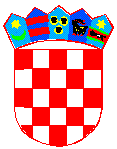 REPUBLIKA HRVATSKAISTARSKA ŽUPANIJAGRAD POREČ - PARENZO -CITTÀ DI POREČ - PARENZOUpravni odjel za komunalni sustavKLASA:406-09/17-04/120URBROJ:2167/01-05/05-17-3Poreč-Parenzo,24.11.2017. godine“NE OTVARAJ - Usluge najma, dovoza, istovara, montaže, demontaže, ukrcaja i odvoza montažnih tribina za potrebe održavanja manifestacije „EHF EURO CROATIA 2018“RednibrojNARUČITELJ(naziv, sjedište, kontakt za provjeru podataka)PREDMET UGOVORAVRIJEDNOST UGOVORA U KUNAMA BEZ PDV-aMJESTI I DATUM ZAVRŠETKA UGOVORANaziv naručiteljaNaziv naručiteljaGrad Poreč-ParenzoGrad Poreč-ParenzoAdresa sjedištaAdresa sjedištaObala maršala Tita 5/1, 52440, PorečObala maršala Tita 5/1, 52440, PorečPoštanski broj i mjestoPoštanski broj i mjesto52440, Poreč52440, PorečMatični broj / OIBMatični broj / OIBMB: 2552329OIB: 41303906494MB: 2552329OIB: 41303906494Predmet nabavePredmet nabaveUsluge najma, dovoza, istovara, montaže, demontaže, ukrcaja i odvoza montažnih tribina za potrebe održavanja manifestacije „EHF EURO CROATIA 2018“Usluge najma, dovoza, istovara, montaže, demontaže, ukrcaja i odvoza montažnih tribina za potrebe održavanja manifestacije „EHF EURO CROATIA 2018“1.Naziv ponuditelja2.Sjedište ponuditelja3.Adresa ponuditelja4.OIB5.Žiro račun6.Ponuditelj je u sustavuPDV-a (zaokružiti)dane7.Adresa za dostavu pošte8.Adresa e-pošte9.Ovlaštena osoba ponuditelja10.Kontakt osoba ponuditelja11.Broj tel. / Broj faksa12.Cijena ponude bez PDV-a13.Iznos PDV-a14Cijena ponude s PDV-om15.Jamstveni rok16.Rok valjanosti ponudeRok valjanosti ponude je najmanje 90 (devedeset) dana od isteka roka za dostavu ponudaRok valjanosti ponude je najmanje 90 (devedeset) dana od isteka roka za dostavu ponudaBroj i datum ponudeBroj i datum ponudeOvjera ponuditeljaOvjera ponuditeljaNaziv i sjedište člana zajednice PonuditeljaNaziv i sjedište člana zajednice PonuditeljaOIB broj računaGospodarski subjekt u sustavu PDV-a (zaokružiti)Gospodarski subjekt u sustavu PDV-a (zaokružiti)DA                 NEDA                 NEAdresaTelefonTelefaksE-mailIme, prezime i funkcija ovlaštene osobe/a za potpisivanje ugovora o javnoj nabaviIme, prezime i funkcija ovlaštene osobe/a za potpisivanje ugovora o javnoj nabaviIme, prezime i funkcija osobe za kontaktIme, prezime i funkcija osobe za kontaktPredmet ugovora o javnoj nabavi koji će izvršavati član zajednice PonuditeljaPredmet ugovora o javnoj nabavi koji će izvršavati član zajednice PonuditeljaVrijednost ugovora o javnoj nabavi koji će izvršavati član zajednice PonuditeljaVrijednost ugovora o javnoj nabavi koji će izvršavati član zajednice PonuditeljaKoličina radova ugovora o javnoj nabavi koji će izvršavati član zajednice PonuditeljaKoličina radova ugovora o javnoj nabavi koji će izvršavati član zajednice PonuditeljaPostotni dio ugovora o javnoj nabavi koji će izvršavati član zajednice PonuditeljaPostotni dio ugovora o javnoj nabavi koji će izvršavati član zajednice PonuditeljaNaziv/tvrtka i sjedište podugovarateljaNaziv/tvrtka i sjedište podugovarateljaSkraćena tvrtkaSkraćena tvrtkaOIB broj računaGospodarski subjekt u sustavu PDV-a (zaokružiti)Gospodarski subjekt u sustavu PDV-a (zaokružiti)DA                 NEDA                 NEAdresaTelefonTelefaksE-mailIme, prezime i funkcija osobe za kontaktIme, prezime i funkcija osobe za kontaktPredmet ugovora o javnoj nabavi koji će izvršavati podugovaratelj Predmet ugovora o javnoj nabavi koji će izvršavati podugovaratelj Vrijednost podugovoraVrijednost podugovoraKoličina radova podugovoraKoličina radova podugovoraPostotni dio ugovora o javnoj nabaviPostotni dio ugovora o javnoj nabaviNaziv/tvrtka i sjedište podugovarateljaNaziv/tvrtka i sjedište podugovarateljaSkraćena tvrtkaSkraćena tvrtkaOIBbroj računaGospodarski subjekt u sustavu PDV-a (zaokružiti)Gospodarski subjekt u sustavu PDV-a (zaokružiti)DA                 NEDA                 NEAdresaTelefonTelefaksE-mailIme, prezime i funkcija osobe za kontaktIme, prezime i funkcija osobe za kontaktPredmet ugovora o javnoj nabavi koji će izvršavati podugovaratelj Predmet ugovora o javnoj nabavi koji će izvršavati podugovaratelj Vrijednost podugovoraVrijednost podugovoraKoličina radova podugovoraKoličina radova podugovoraPostotni dio ugovora o javnoj nabaviPostotni dio ugovora o javnoj nabaviPONUDBENI TROŠKOVNIKza Usluge najma, dovoza, istovara, montaže, demontaže, ukrcaja i odvoza montažnih tribina za potrebe održavanja manifestacije „EHF EURO CROATIA 2018“Redni broj:Naziv stavke - uslugekoličinaJed. mjereJedinična cijenaUkupno1.Usluge najma, dovoza, istovara, montaže, demontaže, ukrcaja i odvoza montažnih pocinčanih metalnih tribina u kompletu s ergonomski oblikovanim stolicama – sjedalicama s naslonom ili bez naslona, s zaštitom UV, testirane prema normi EN 12727:01, sukladno standardima svjetskih organizacija IHF, FIFA / UEFA i FIBA standardima, izrađene prema zahtjevima standarda EN 191-1-1 Eurocode 1, standarda EN 1991-1-4 Eurocode 1, slijedećih aproksimativnih okvirnih karakteristika:-Širina tribina: između 44,50 i 45,50 m-Dubina tribine: između 14,50 i 15,50 m-Visina prvog reda: do 0,30 m-Visina zadnjeg reda: između 8,00 i 8,50 m-Broj redova: 20-Dubina reda: 0,75 m-Ograda: sa tri strane visine 1,2 m-Stepenice: 3 komada-Kapacitet: minimalno 880 mjesta-Konstrukcija: od metalnih toplo - cinčanih profila-Sjedalice: Model za sjedenje kao SET, crvene boje sa naslonom visine između 30 i 40 cm, s zaštitom UV, testirane prema normi EN 12727:01, sukladno standardima svjetskih organizacija IHF, FIFA / UEFA i FIBA standardima, izrađene prema zahtjevima standarda EN 191-1-1 Eurocode 1, standarda EN 1991-1-4 Eurocode 1-Gazište i stepenice: protuklizno sa poliesterskom trakom koja označava rub gazišta-Nosivost: minimalno 600 kg/m2-U stavku ukalkulirati i dobavu, transport i montažu adekvatne zaštite za postavljanje tribina na parket dvorane, uključujući i opremu i materijal za rasterećenje točkastog opterećenja partera dvoraneObračun po kompletu.1komp.___________________2.Usluga izrade spoja montažne tribine na platformu sportske dvorane, uključujući sve neophodne strojeve, alate, materijale i radnje koje su neophodne za izvođenje ove stavke.Obračun po kompletu.1komp.___________________UKUPNO:__________SVEUKUPNA REKAPITULACIJA:SVEUKUPNA REKAPITULACIJA:SVEUKUPNA REKAPITULACIJA:SVEUKUPNA REKAPITULACIJA:SVEUKUPNA REKAPITULACIJA:SVEUKUPNA REKAPITULACIJA:UKUPNO SVE USLUGE:_________PDV 25%:_________SVEUKUPNO S PDV-om_________